Программа автобусного тура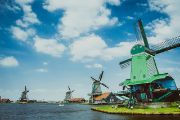 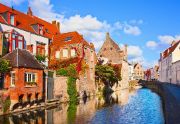 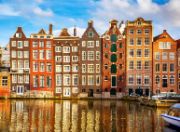 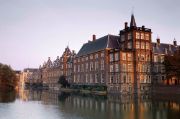 *По желанию, оплачивается дополнительно каждым туристом отдельно. Допускается изменение порядка проведения мероприятий. Возможно некоторое изменение графика движения, позднее прибытие, сокращение времени пребывания в городах и в отелях в связи с задержками на границе, тяжелой транспортной ситуацией на дорогах и т.п. Указанные в программе расстояния являются приблизительными.(!) прибытие в отели по программе в отдельных случаях возможно после 24.00Туристическое предприятие оставляет за собой право изменять график поездок по мере комплектации группы, а также вносить некоторые изменения в программу тура и цены, осуществлять замену заявленных отелей и ресторанов на равнозначные. Время в пути указано ориентировочное. Фирма не несет ответственности за задержки, связанные с простоем на границах, пробками на дорогах. ООО «Внешинтурист» не несет ответственности за предоставление дополнительных услуг, предусмотренных программой тура, но не включенных в стоимость.Базовая стоимость тура: стоимость тура по таблице + 900 000 белорусских рублейВ базовую стоимость входит:Проезд автобусом туристического класса (кондиционер, туалет для экстренных ситуаций, видео, один или два монитора, откидывающиеся сиденья).Проживание в отелях туристического класса стандарта 2-3* с удобствами (душ+туалет) в номере, двух- трехместное размещение в ходе экскурсионной программы.Континентальные завтраки в дни проживания в транзитных отелях.Экскурсионное обслуживание согласно программе тура и сопровождающий по маршруту в экскурсионные дни.В стоимость тура не включены:консульский сбор, медицинская страховкаБилеты для посещения музеев и других достопримечательностей, проезд на городском транспорте в посещаемых городах в случае необходимости, а также все иное, не оговоренное в программеДоплаты по программе:прогулка на катере по каналам Амстердама €15 (дети €7)экскурсия Волендам и Заансе Схаанс — € 20посещение парка Кюккенхофф (вход + проезд) € 30экскурсия «Огни ночного города» — €10экскурсия в Трир — €15 (дети €10)1 день05.30 — Выезд из Минска (а/в Центральный).Транзит по территории РБ (~350 км), прохождение границы РБ и РП. Транзит по Польше (~ 700 км).Ночлег в отеле на территории РП.2 деньЗавтрак. Завтрак Переезд в Потсдам (~125 км) — столицу немецких курфюрстов. Главной достопримечательностью города является комплекс Сан-Суси, что означает «без забот», с его знаменитыми дворцами и парками. Экскурсия по городу: Цицилиенхоф, где проходила Потсдамская конференция, голландский квартал, гарнизонная церковь, мемориал советским войнам, мост и поместье Глинике, русская деревня Александровка и пр.Переезд на ночлег в Голландии (~ 600 км)3 деньЗавтрак. Переезд в Амстердам (~ 50 км) — столицу Нидерландов, самого раскрепощенного государства Европы, где на фоне роскошной архитектуры XVII века торжествуют свободные нравы века XXI. Посещение фабрики бриллиантов с экскурсией, в ходе которой вы ознакомитесь с технологией производства «лучших друзей девушек» и охнете при виде наиболее крупных и изящных экземпляров. Пешеходная экскурсия по городу: Дом Рембрандта, Монетная площадь, цветочный рынок, Монастырь Бегиенхоф, Площадь Дам и Королевский дворец, Старая церковь и др.Для желающих — прогулка на катере* по каналам Амстердама с экскурсией (аудиогид). Лучшие фотографии получаются именно с каналов, которые словно кольца опоясали город и навсегда обручили его с названием «северная Венеция».*В свободное время желающие смогут проникнуться культурой и укладом жизни такого неповторимого народа, как голландцы, посетив знаменитую фольклорную деревню Заансе Сханс, где познакомятся с традиционными промыслами, и рыбацкую деревушку Волендам, бывшую ранее главным рыболовным портом страны. Во время осмотра старинной рыбной гавани возможно попробовать знаменитую голландскую селедку, приготовленную по старинному рецепту, а также другие морепродукты.*Экскурсия «Огни ночного города» — экскурсия по вечернему Амстердаму с посещением квартала «красных фонарей», которая даст вам возможность увидеть великолепную вечернюю подсветку достопримечательностей города.Возвращение в отель.4 деньЗавтрак. Переезд в Гаагу (~100 км).Обзорная экскурсия по Гааге — резиденции парламента и королевы Нидерландов: дворцовый комплекс Бинненхоф, Ридерзал, средневековая тюрьма Гевагенпоорт, изящные дворцы Морицхаус и Конинклайк Палас и др. Свободное время.Экскурсия в Делфт — уникальный город художников и ремесленников, где и сегодня можно посетить мастерские по производству знаменитого голландского бело — голубого фарфора.*Для желающих посещение уникального парка тюльпанов Кюккенхофф.Переезд на ночлег в пригороде Антверпена (~130 км)5 деньЗавтрак. Переезд в Брюгге — северную Венецию (~160 км). Старинные соборы с бессмертными произведениями ранних фламандцев, романтические каналы, переплетенные с лабиринтом старинных улочек — вот то, что придает Брюгге его неповторимый колорит.Пешеходная экскурсия по Брюгге — городу, облик которого не менялся со времен средневековья, излюбленному месту всех романтиков и влюбленных: рыночная площадь, дозорная башня Белфорд, площадь Бург, городская Ратуша, базилика Святой Крови Христовой и др.Переезд в Брюссель — столицу Бельгии (~100 км). Обзорная экскурсия по городу: собор св. Михаила, площадь Грандплас, Манекен Пис, Дворец Правосудия, Королевский дворец и др.Переезд на ночлег в Люксембурге (~200 км).6 деньЗавтрак. Переезд в Великое Герцогство Люксембург. Обзорная экскурсия по городу — Собор Нотр-Дам, Дворец Великого Герцога, «Балкон Европы», городские укрепления и старые кварталыПереезд на ночлег в отеле в Польше (~650 км)По дороге возможна экскурсия в Трир* — одну из столиц Священной Римской империи и город, который на протяжении многих веков сохранил свою самобытность — не только архитектурную, но и культурно-гастрономическую, где у вас будет возможность продегустировать национальную кухню и знаменитые Мозельские вина*.7 деньТранзит по территории РП. Прохождение границы РП и РБ около 23.00 Прибытие в Минск ночью либо утром следующего дня (в зависимости от загруженности границы).Дата заездаМесто в двух либо трехместном номереОдноместное размещение19.04.2015 — 26.04.201535047003.05.2015 — 10.05.201535047019.07.2015 — 26.07.201535047016.08.2015 — 23.08.2015350470